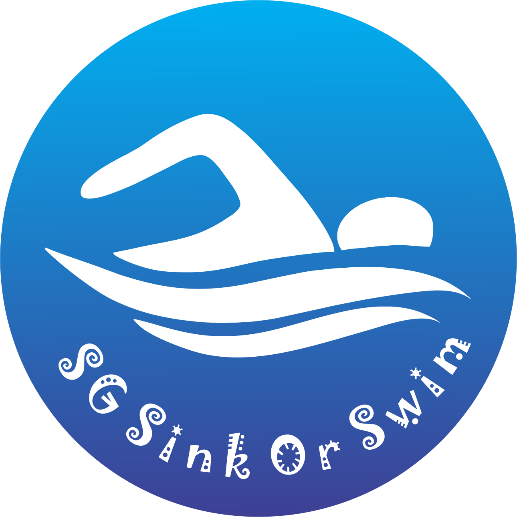                                        Swim Booklet                         Name: ____________________Start Level: ______  Date: _________                                                                                               The Water Safety Code - Have Fun, Stay Safe 1.Spot the dangers  - Whenever you’re near water always take extra care:Never fool around or run besides water – you might trip and fall in Take care on the riverbank – it may be slippery and can crumble Keep away from the edge of canals – the water is often very deep Beware of locks and weirs – the water flows very quickly 2. Take safety advice - To be safe, choose a swimming pool or beach where there are lifeguards: Always follow the advice of a lifeguard – find out where and when it is safe to swim Look for signs or flags which tell you if it is safe to swim Never swim where a sign or flag tells you not to 3. Do not go alone - If you’re alone there will be no-one to help you if you get into trouble in the water Never go swimming, fishing or boating on your own Go with a friend who can help you if you’re in trouble in difficult water – even if they cannot help you out, they can get help Always make sure a grown-up known where you are going and when you will be back 4. Learn how to help - If you see someone in trouble in the water, here’s how you can help: Keep calm – always think before you act Try to get help – shout ‘’help, help’’ as loud as you can Reach out with a stick, a pole, a towel or clothing to pull the person to the water’s edge – always lie down when you are trying to pull someone in so that you don’t get pulled in If you can’t reach the person and no-one comes when you shout for help, telephone 995 and ask for helpNEVER JUMP INTO THE WATER YOURSELF!NurseryThe kids will develop the basic skills needs to keep a float in water and to get ready to start swimming in a fun environment.Notes  ………………………………………………………………………………………………………………………………………                                                                   ………………………………………………………………………………………………………………………………………                                                     …………………………………………………………………………………………………………………………..Level 1The swimmer should and will develop basic movement skills, water confidence and safety awareness. Don’t forget the swimmers will be able to use aids Level 2During Level 2, swimmers will develop safe entries to the water and will continue to practice floating, travel and rotation in the water. Remember swimmers can still use aids e.g. arm bands and floats to help complete this stage.Level 3During Level 3, swimmers work towards being able to swim 10m on their front and back and will be able to swim underwater to collect objects from the bottom of the pool. Rotation skills and water safety knowledge will also be developed.Level 4In Level 4 swimmers will focus on refining kicking techniques for all four strokes and develop a better understanding of buoyancy.Level 5In Level 5 swimmers will focus on swimming all four strokes. Swimmers will also develop skills in sculling, treading water and complete rotation.Level 6During Level 6, swimmers will focus on developing effective swimming skills including co-ordinated breathing, water safety and an understanding of how to prepare for exercise.SkillsI CAN1. Enter the water safely2. I can move through the water (walking,running,jumping…)3. I can jump in with assistwithout assist4. I can float on my front with aid5. I can float on my back with aid6. I can roll over7. I can blow bubbles8. I can move forward with aid for a distance of 3 meters9. I can move backwords with aid for a distance of 3 meters10. I can enter, turn, return (swallow pool)11. I can exit safelySkillsI CAN1. Enter the water safely - slide in entry2. Scoop the water and wash face3. Be at ease with water showered from overhead4.  Exhale in water Mouth touch the water and exhaleNose touch the water and exhaleFace in water to hairline and exhale5.  Submerge Open eyes under water and exhale6. Move into a stretched floating position using aids,equipment or supportsit and push or push from the wall7. Regain an upright position from on the back with supporttuck legs in order to stand8. Regain an upright position from on the front with supporttuck legs in order to stand9. Push and glide in a horizontal position to or from a wallstraight arms - arms behind the ears, like an arrow positionlegs straight - toes pointed10.  Demonstrate an understanding of pool rules11.  Exit the water safely,SkillsI CAN1.  Jump in from poolside safely feet first2. Blow bubbles a minimum of three times rhythmically with nose and mouth submerged3.  Regain upright position from the back without support tuck legs4.  Regain an upright position from the front without support tuck legs5.  Push from wall and glide on the back and recover  straight arms - arms behind the ears, like an arrow positionlegs straight, toes pointed and closed togethereyes and chin facing up6.  Push from wall and glide on the front and recover  straight arms - arms behind the ears, like an arrow positionlegs must be straight and together after the push7.  Perform a rotation from the front to the back to gain and upright positionlog roll 8.  Perform a rotation from the back to the front to gain and upright positionlog roll  SkillsI CAN1.   Jump in from poolside and submerge (min depth 0.9 metres)feet first2.  Sink, push away from wall on side and maintain a streamlined positionstraight arms - arms above the ears, like an arrow positionlegs must be straight and together after the push, toes pointed3.  Push and glide on the front with arms extended and log roll onto the backarms either on the side or in front4. Push and glide on the back with arms extended and log roll onto the frontarms either on the side or in front5. Travel on the front, tuck to rotate around the horizontal axis to return on the back.tuck the chin- forehead to knees - tuck the legs6. Fully submerge to pick up an object from the pool floor (depth 0.9-1.2m)7.   Answer correctly the questions on the Water Safety Code 8.   Travel 10 metres on the back - arms extended (Backstroke)9.   Travel 10 metres on the front- arms extended (Freestyle)SkillsI CAN1. Demonstrate an understanding of buoyancy through demonstrating:Perform a tuck float for 5 secondsPerform a starf float float on front and back for 5secFloat in a streamlined position on front and back for 5 sec2.  Perform a sequence of changing shapes (three) whilst floating at the surface3. Push and glide from the wall to the pool floor4.  Kick 10 metres backstroke (equipment optional)legs straight with pointed toes and kick small5.  Kick 10 metres front crawl (equipment optional)legs straight with pointed toes and kick small6.  Kick 10 metres butterfly on the front or on the backkicking simultaneously, keeping the legs together7.  Kick 10 metres breaststroke on the front (equip. optional)kicking (a) heels to butt, (b) feet flexed (c) kick out to star (d) squeeze knees to streamlinelegs must be togther and straight after the kick with pointed toes8.  Perform on the back a head first sculling action for 5 metres in a horizontal positionarms on the side, fingers pointing up and performing a wave action9.  Travel on back & roll in 1 continuous movement onto front -  log roll10.  Travel on front & roll in 1 continuous movement onto back -  log roll11.  Swim 10 metres, choice of stroke is optionalSkillsI CAN1. Perform a horizontal stationary scull on the back2. Perform a feet first sculling action for 5 metres whilst horizontal on the backarms on the side, fingers slightly pointing down and performing a wave action3. Perform a sculling sequence with a partner for 30-45 seconds to include a rotation4. Tread water for 30 secondsdoing bicycle kick and/or eggbeater holding or hugging a board5. Perform three different shaped jumps into deep water6. Swim 10 metres backstrokestraight arms alternate rotationlegs kicking continuously with straight legs and pointed toes (knees not to break surface)7. Swim 10 metres front crawl face in the water(a) arms alternate rotation (b) legs kicking continuously with straight legs and pointed toes8. Swim 10 metres breaststrokerhythm pull- breathe- kick9. Swim 10 metres butterflyhead enters water before hands; thumbs down on recovery (arms swinging over the water)10. Perform a handstand and hold for a min of 3 sec11. Perform a forward somersault, tucked, in the watertuck the chin- forehead to knees - tuck the legsSkillsI CAN1. Sink, push off on side from the wall, glide, 6 streamline kicks and rotate into backstrokestraight arms- arms behind the ears, like an arrow positionlegs must be together while performing the kick2. Sink, push off on side from the wall, glide, 6 streamline kicks and rotate into front crawlstraight arms- arms behind the ears, like an arrow positionlegs must be together while performing the kick3. Swim 10,15, 25m wearing clothes4. Swim front crawl to include at least six rhythmical breathsbreathe every 2 strokes5. Swim breaststroke to include at least six rhythmical breathspull-breathe -kick6. Swim butterfly to include at least 4,6,8 rhythmical strokes / breathskick hands in - kick hands out & breathelegs must kick at the same time7. Swim 25 metres freestyle and backstroke8. Perform a ‘shout and signal’ rescue9. Perform a surface dive